Vytvor si vlastný herbár jarných kvetov.	Snežienka - z cibule vyrastá stonka a dva listy. Stonka nesie biely kvet s intenzívnou vôňou. Kvitnutie prebieha od februára do marca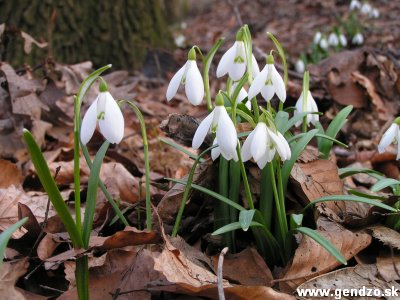 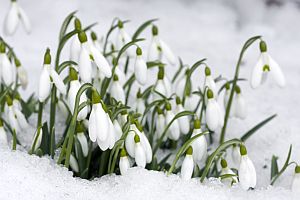 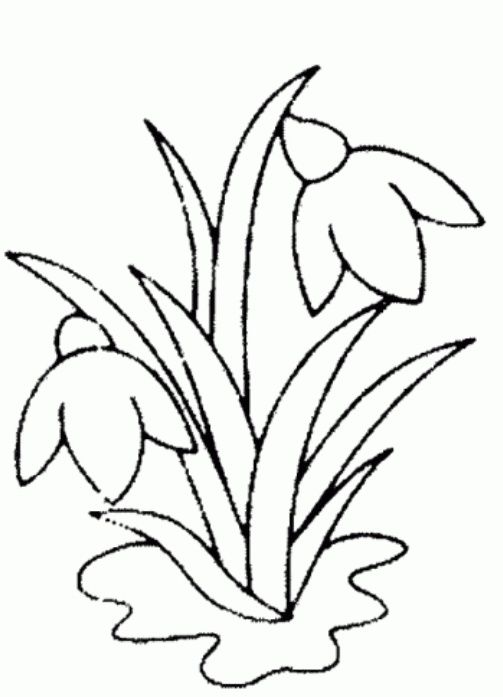 Fialka voňavá  je liečivá vytrvalá bylina. Je to jedna z najkrajších lesných fialiek. Má veľké voňavé fialové kvety, podľa nich je aj pomenovaná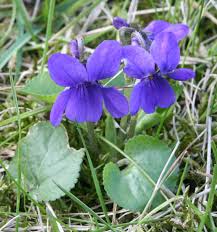 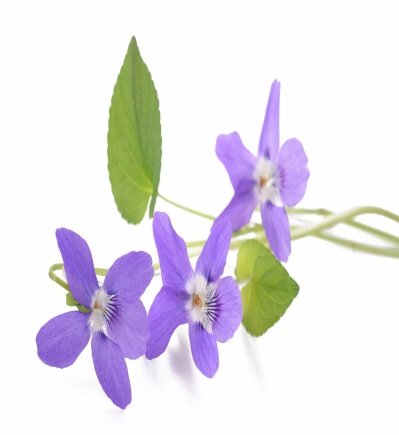 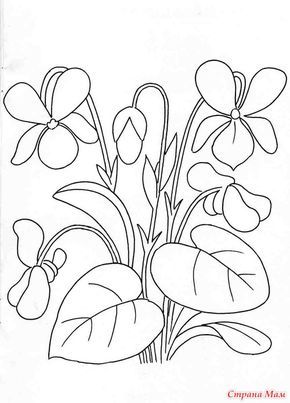 Tulipán  je trvalka, cibuľovitá rastlina s nápadnými kvetmi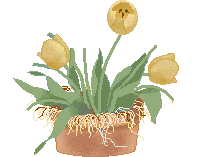 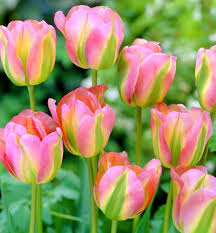 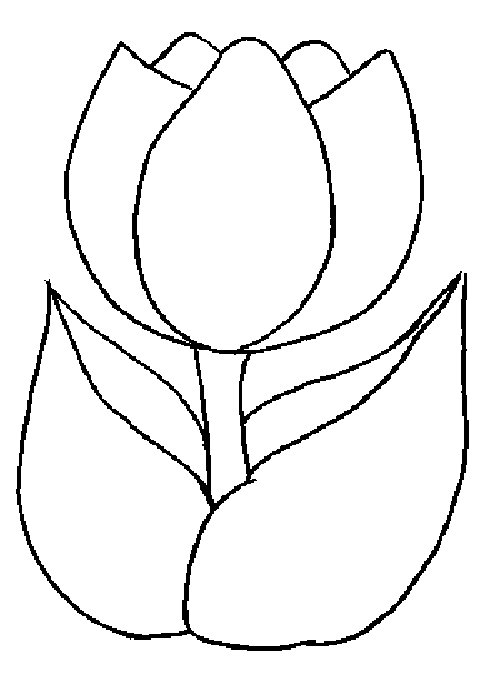 Narcis je trváca bylina, ktorá sa pestuje ako jarná dekoratívna rastlina.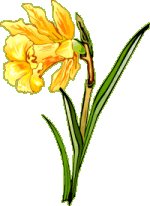 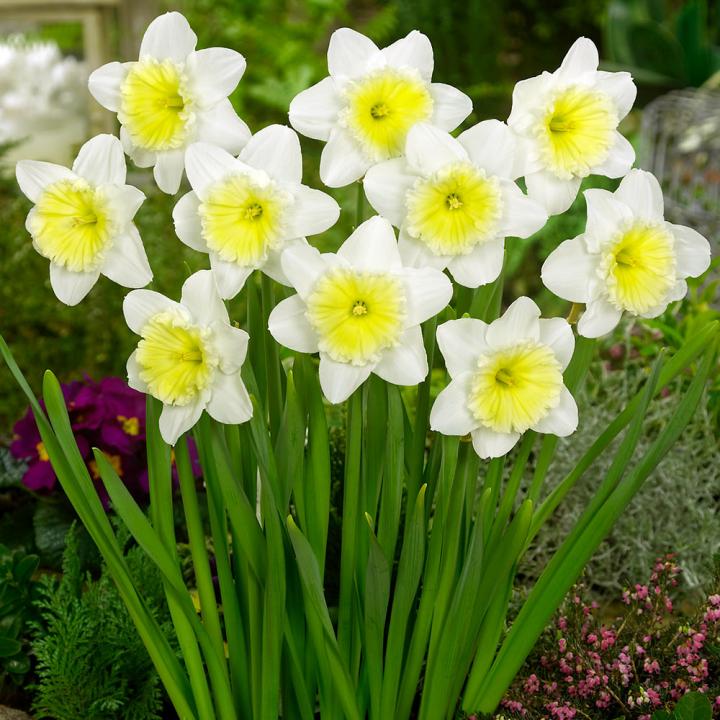 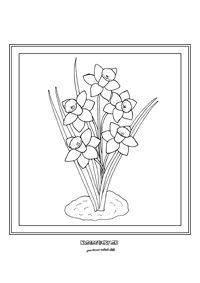 Prvosienka- dostala meno z latinského primus - prvý a ver - jar, čo vyjadruje, že patrí medzi prvé jarné kvety. Hlavná liečivá hodnota prvosienky je v obsahu saponínu, ktorý zrieďuje hlieny v prieduškách a pľúcach, čím uľahčuje odkašliavanie.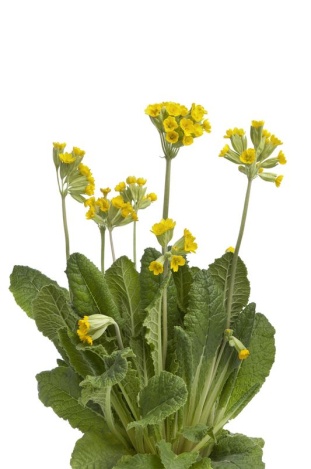 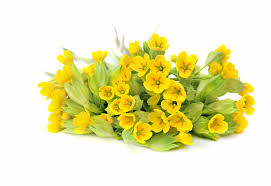 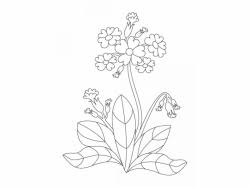 